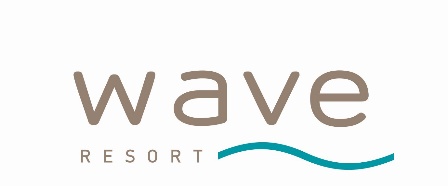 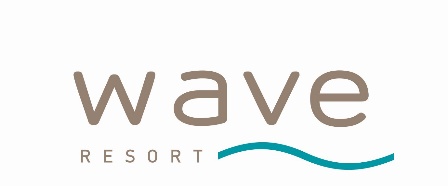 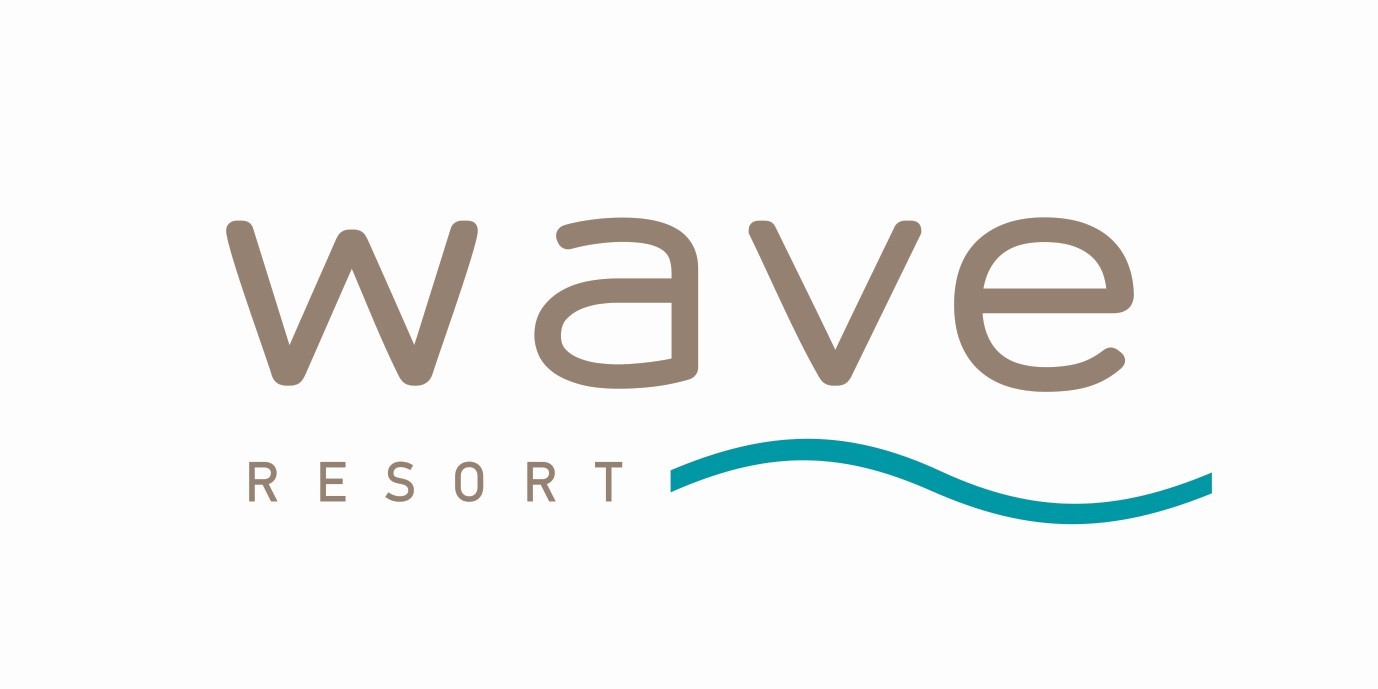 WAVE CLUBWAVE CLUB programme supplement can be booked for any type of room and includes the following benefits:Welcome package (a bottle of Prosecco, candies and nuts);Separate check-in;Personal Concierge;Breakfast and lunch in the a-la-carte restaurants;Unlimited access to the a-la-carte restaurants for dinner*;Room service from 7:30 to 21:00;Pillow menu;Wider variety of room amenities;Beach bag;Good bye gift;*in April, May, September and October only 2 a-la-carte restaurants might be operating;